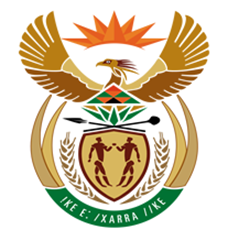 NATIONAL ASSEMBLYQUESTION FOR WRITTEN REPLYQUESTION NUMBER: 2092 [NW2314E]DATE OF PUBLICATION: 25 August 20172092.	Mr N F Shivambu (EFF) to ask the Minister of Finance: Whether (a) the National Treasury and/or (b) any entities reporting to him are funding, including by way of discretionary funding, any institution of research and development (i) domestically and/or (ii) internationally; if so, (aa)(aaa) what are the names of the specified institutions and (bbb) what are their functions, (bb) from what date has the National Treasury or any entity reporting to him been funding them and (cc) what amount has the National Treasury contributed towards such funding?													NW2314EREPLY:	NATIONAL TREASURY (a)(i)	Yes(a)(ii)	YesASBThe Accounting Standards Board does not provide funding to any institution of research and development domestically or internationally.CBDA (a) The Co-operative Banks Development Agency and/or (b) any entities reporting to her is not funding, including by way of discretionary funding, any institution of research and development (i) domestically and/or (ii) internationally; if so, (aa)(aaa) no names of the specified institutions and (bbb) or functions, (bb) or date can be provided or reported by her funding them and (cc) no amount was contributed by the CBDA towards such funding?DBSAThe Development Bank of Southern Africa (DBSA) has over the previous 2016/17 and current 2017/18 financial years, as part of the Strategy Division’s research and knowledge management functions engaged the services of the following institutions: (i) the Wits School of Governance (WSG); (ii) the Chartered Institute of Development Finance (CIDEF); (iii) the Institute of African Alternatives (IFAA); and the University of Pretoria’s Gordon Institute of Business Science (GIBS), all of which are local. The Wits School of Governance (WSG) was engaged for a multi-stakeholder conversation on “The Utility of the Electricity Supply Model” as the first session under the purview of the Infrastructure Conversation Series. Their responsibilities were facilitation of the session, report compilation, hosting and marketing of the event. The DBSA was invoiced for a total of R 64 545.34 that was paid during the 2016/17 financial year;Prof Adrian Saville from GIBS on a sole sourcing basis assisted the DBSA with the drafting and presentation of the Economic Outlook reports that served at the Assets and Liabilities Committee (ALCO), the Investment Committee (IC), the Board Credit and Investment Committee (BCIC), and the Management Strategy Session. The DBSA was invoiced twice for these services for the respective amounts of R 212 500 and R 597 500 that were both paid during the 2016/17 financial year.The services of the Institute for African Alternatives (IFAA) were procured on a closed tender basis to undertake a study on the relationship between infrastructure and industrialisation through examination of the impact of South African entities in the African continent. The deadline for submission of the output is the end of Q4, specifically end of September, 2017. IFAA quoted the study at R 400 000 with the DBSA to be invoiced on submission of the final output. Payment to be made within the current 2017/18 financial year.The DBSA has entered into a membership/partnership agreement with the Chartered Institute of Development Finance (CIDEF) on the Masters in Development Finance as at 23 January, 2017. The components of the partnership include a visiting Fellowship and Lectureship Programme, Knowledge Collaboration for Research, and Internship and Youth Development. The total annual cost of the partnership is estimated at R 300 000 and the funds are expected to be spent over the current 2017/18 financial year.The respective amount totals paid out to local research and development institutions are (R 64 545 34 + R 212 500 + R 597 500) = R 874 545 34 for the 2016/17 financial year and the anticipation of (R 400 000 + 300 000) = R 700 000 for the 2017/18 financial year.FSB(b) Financial Services Board is not funding any institution for Research and Development. (i) to (ii) cc Not ApplicableFICThe financial Intelligence Centre is not funding any research and development as per question 2092 (b) and therefore the question in the subsections to not apply.GEPFThe GEPF is not funding any institutions of research and development.GPAAThe GPAA is not funding any institution of research and development domestically and internationally.	IRBA(b) The IRBA hereby declares that funding is done, to institutions of research and development. (i) Only domestically (aa)` The IRBA encourages research and innovation in Education, Training and Professional        Development in South Africa.(aa) The IRBA has in the past financially contributed to the following: (aaa) The South African Journal of Accounting Research (SAJAR).
 (bbb) The IRBA is a founding member of SAJAR. SAJAR publishes peer-reviewed original research papers, notes and commentaries that address issues relevant to accounting academics and professional accountants in Southern Africa.This includes areas of interest in the study and practice in financial accounting, auditing, taxation, financial management, management accounting, finance, ethics and information systems. The IRBA has demonstrated support for SAJAR through serving on the Editorial Board and providing funding. (bb) The funding is done for the last three years (cc) An amount of R70 000 per annumPFA(b)(i) No    (ii) NoLAND BANKIn South Africa, the Land Bank (under its Corporate Social Investment portfolio) developed a programme named The Land Bank University Agricultural Chairs (LBUAC) in order to support selected Historically Disadvantaged Universities. The aim of the programme is to:to promote agricultural research for sustainable development to provide financial assistance to agricultural research to provide support to university community upliftment initiatives to expand graduates training & strengthening research capacity in integrated agricultural sciences to develop the agricultural sector and emerging farmers The names of the universities that participate in the programme currently are:University of Venda (Agricultural Economics and Agribusiness);University of Limpopo (Nematology and Horticulture);University of North West (Centre for Agribusiness and Entrepreneurial Skills Training); and University of Fort Hare (Faculty of Science & Agriculture and Department of Agricultural Economics & Extension). These institutions are supported, over the past 6 years, intermittently depending on the availability of finances. The LBUAC programme commenced in 2001, over the past 15 years, Land Bank spent a total R10.185m on the programme.  Through the monitoring and evaluation processes of the programme, achievements have been recorded in the areas of Research and Capacity Building, Farmer Support and Agricultural Innovation.FAIS OMBUD		Not applicable(i)	No funding provided(ii)	No funding providedPIC(b)(i) and (ii)	The Public Investment Corporation (PIC) does not fund any institution of research and development domestically and/or internationally.The rest of the question falls away.SAASAA does not fund including by way of discretionary funding any institution of research and development domestically and internationally.SARSSARS doesn’t have funded arrangements for the purposes of research and development purposes, where SARS is in need of such services these services are procured through the stipulated procurement processes.SASRIASasria SOC Limited has not funded any institution of research and development.TAX OMBUD (a) The Office of the Tax Ombud is not funding any institution of research and development (i) domestically and (ii) internationally.(a)(aa)(aaa)(a)(aa)(bbb)(a)(aa)(bb)(a)(aa)(cc)Economic Research Southern Africa  (ERSA)Research programme funded with the aim to nurture and expand economic research capacity in South Africa amongst academics and practicing economists.2005R91 677 000.00United Nations University-World Institute for Development Economic Research (UNU-WIDER)Areas of research funded were climate change and energy; economic development in Southern Africa; understanding the behavior of firms, tax and labour economics.2012R13 600 000.00